BRF Kungshuset Tre PortalerNyhetsbrev december 2021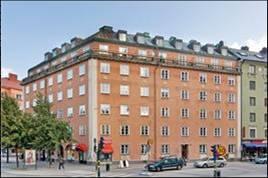 Hej alla medlemmar,Ett härligt gäng hjälptes åt att förbereda vår innergård för vintern en söndag i början av oktober. Tack alla inblandade för en mycket fin insats!Vi välkomnar Marcus Hellström och Emma Törelius som nya medlemmar i vår bostadsrättsförening.Årsavgiften….För 2022 kommer årsavgiften att höjas med 2%, vilket är samma nivå som kostnaderna beräknas öka. Inbetalningskort för månadsbetalningar får ändrade belopp först andra kvartalet och de inledande månaderna sker även retroaktiv betalning för perioden januari till mars.Fastighetsskötsel…Avtalet för fastighetsskötseln av vår fastighet med Habitek är uppsagt och en ny aktör, HSB, kommer att ta hand om vår fastighet from december. Se separat info!Lite av varje…Ventilationsarbete pågår med de anmärkningar som finns från OVK (Obligatorisk Ventilations Kontroll), bla ventilation i fjärrvärmerum och ev bortmontering av frånluftsfläktar. Julen närmar sig…Vi håller tummarna att vi får en upplyst gran på innergården och givetvis att tomten kommer till alla snälla barn! När allt julklappspapper och alla kartonger ska slängas så ska det sorteras så klart! Och inte slängas i vårt sopnedkast på gården! Tack på förhand!Info om Ownit – bredbandet vi har!Till fastigheten har vi en fiberlina på 10 Gbit i båda riktningarna. Vi har historiskt sett aldrig varit nära att slå i taket på den kapaciteten i vår byggnad, dvs vi har ingen kapacitetsbrist.Till varje lägenhet är det draget en separat fiber till en mediakonverterare som även fungerar som router och trådlös gateway, dvs den gör tre saker.Mediakonverteraren gör som namnet antyder, den konverterar en optisk fibersignal till en mer hanterbar elektrisk signal, klassiska nätverksuttag. Denna mediakonverterare har ett unikt ID som gör att Ownit kan se status för varje enskild box samt uppgradera den på distansRoutern i boxen gör att vi kan ansluta fler än en nätverksutrustning till boxen och skapa ett så kallat internt nätverk. Det gör att de olika enheterna anslutna till boxen kan kommunicera ut mot internet men även med varandra, tex en skrivare och blir tilldelade interna ip-adresser av just boxen (DHCP-servern).Trådlös gateway, denna del av boxen gör att vi kan ansluta trådlösa enheter mot boxen och det är här de flesta fel och missnöjen dyker upp. Boxen har begränsad kapacitet. Det gör att beroende på exempelvis vilken frekvens den utrustning man ansluter använder gör att användarupplevelsen kan bli helt ok eller helt usel. Vidare ställer utseendet på lägenheten till bekymmer, avstånd till routern, byggmaterial, övrig trådlös utrustning, läckage från annan elektrisk utrustning, läckage från trådlös utrustning från grannar mm. Det är därför alla operatörer friskriver sig från just den trådlösa delen eftersom det är för många faktorer som operatören ej kan garantera. Alla kan kontrollera sin uppkoppling på exempelvis bredbandskollen.se  Idag är mycket trådlöst men om man vill få ut full potential av sin internetanslutning är det alltid kabel som gäller. Men även här kan det bli tokigt om man exempelvis använder långa eller nätverkskablar av en äldre modell. Var och en bekostar sina kablar.Nätverkskablar:Cat 5e - Gammal, billig modell som fortfarande används, men med stor risk att det ej uppnår full kapacitet på nätverketCat 6 - Bättre modellCat 6a - Rekommenderas om man vill ha full kapacitet i nätverket Föreningen äger tv-boxarna och routrarna så dessa lämnas kvar vid lägenhetsöverlåtelser.Vill man ha flera kanaler eller kunna ta med tv-abonnemang till stugan kan man bekosta det själv hos Ownit.Vill man ha bättre trådlös upplevelse i hemmet kan man köpa en ny trådlös router och koppla in. MEN då skall man stänga av den gamla trådlösa för att inte skapa mer störningar.Nyhetsbrevet via mail…Vi påminner om att skicka in din mailadress till styrelsen@treportaler.se så att vi kan sända Nyhetsbrev via mail.Till sist...Har du tips på förbättringar eller vill hjälpa till med nåt i vår förening - hör gärna av dig! Tillsammans skapar vi ett tryggt och hållbart boende med stort engagemang och omtanke om varandra!// God Jul önskar Styrelsen/Marianne